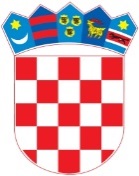 R E P U B L I  K A    H R V A T S K AVUKOVARSKO-SRIJEMSKA ŽUPANIJA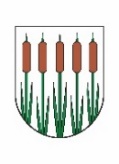 OPĆINSKO VIJEĆEKLASA: 620-01/22-01/07URBROJ: 2196-26-02-22-1		Tompojevci, 21.prosinac 2022. godineTemeljem članka 76. Zakona o sportu ( Narodne novine br. 71/06 150/08, 124/10, 124/11, 86/12, 94/13, 85/15, 19/16, 98/19, 47/20, 77/20) i članka 29. Statuta Općine Tompojevci  («Službeni vjesnik» Vukovarsko-srijemske županije br. 04/21 i 19/22) Općinsko vijeće Općine Tompojevci na 14. sjednici održanoj 21. prosinca 2022. godine, donijelo je:P R O G R A Mjavnih potreba u sportu za 2023. godinuČlanak 1.Javne potrebe u sportu za koje se  sredstva osiguravaju u proračunu Općine Tompojevci  su programi, odnosno aktivnosti, poslovi i djelatnosti od značaja za Općinu Tompojevci. Članak 2.Osnovni ciljevi Programa javnih potreba u sportu Općine Tompojevci, koji se financira sredstvima općinskog proračuna su: ulaganje u razvoj  sportaša radi stvaranja široke  kvalitativne osnove kao uvjeta daljnjega napretka, odnosno  očuvanja dostignute razine kvalitete sporta na području Općine; podizanje sportske kvalitete koja potiče razvoj  sporta i doprinosi ugledu Općine; poticanje uključivanja u sport što većeg broja građanaOstvarenje ovih ciljeva, kojima treba dodati i skrb o svim sportskim objektima Općine Tompojevci, postiže se programskim  mjerilima, u okvirima proračunskih mogućnosti. Navedena mjerila osiguravaju podršku onim segmentima sporta koji su u fazi izrade Programa prisutniji u promicanju općinskog sporta, ali se ne zanemaruje niti stvaranje široke kvalitativne osnove,  kao temelja buduće kvalitete sportskih djelatnosti. Članak 3.Ukupna sredstva sportskim udrugama Općine Tompojevci u 2023. godinu planiraju se u iznosu od 9.950,00 eura i dijele se na slijedeći način:Članak 4.Sportske udruge na području Općine Tompojevci doprinose razvoju  sportske djelatnosti te promiču sport kroz svoje redovne  aktivnosti te kroz organiziranje i provođenje različitih natjecanja. Za redovan rad sportskih udruga, njihove redovne godišnje  aktivnosti i programe, kao vid podrške njihovom  institucionalnom i organizacijskom razvoju te njihovoj  održivosti, osiguravaju se sredstva u Proračunu Općine Tompojevci.Razvojni programi sporta kroz podršku institucionalnom i organizacijskom razvoju sportskih udruga na području Općine Tompojevci  realizirat će se putem natječaja.U Programima sportskih priredbi, sufinancira se dio organizacijskih troškova priredbe/turnira. Sufinanciranje će se realizirati putem natječaja. Članak 5.Nakon provedenog natječaja potpisat će se sa korisnicima ugovori o sufinanciranju, kao nositeljima programa javnih potreba u sportu, a u okviru planiranih i raspoloživih sredstva u Proračunu Općine Tompojevci za 2023. godinu. Tako je sportskim udrugama omogućeno da stabilnim izvorom financiranja dijela svojih programa mogu i dalje planirati aktivnosti, koje će  osiguravati sportsku kvalitetu na lokalnom i nacionalnom planu.Članak 6.Ovaj Program objavit će se u "Službenom vjesniku" Vukovarsko-srijemske županije, a stupa na snagu 01.siječnja 2023. godine.                      PREDSJEDNIK OPĆINSKOG VIJEĆA                                                                                                                             Ivan Štefanac1.Institucionalne potpore nogometnim klubovima7.960,00 eura2.Institucionalne potpore ostalim sportskim udrugama1.330,00 eura3.Sportske priredbe (turniri i sl.)    660,00 eura